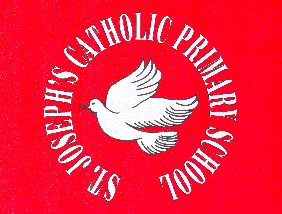 St. Joseph’s Catholic Primary SchoolRoll of Honour: Football2015/16TRFC 6-a-side CHAMPIONS2014/15Year 3 Wirral 5-a-side CHAMPIONSYear 4 Wirral 5-a-side CHAMPIONSYear 6 Houlihan Cup Runners-upYear 5 Corgi Cup Runners-up2013/14EFC (Wirral) 6-a-side CHAMPIONS2012/13Year 6 Houlihan Cup CHAMPIONS2011/12Year 5 Corgi Cup Runners-upTRFC 6-a-side Runners-up2010/11Year 6 Houlihan Cup CHAMPIONSTRFC 6-a-side Runners-up2009/10Year 6 Girls Wirral ChampionsYear 6 Girls Merseyside Finalists (Anfield)2008/092007/08Year 6/7 Boys TRFC Transition Runners-up2006/07Year 5/6 Girls Wirral Mini Games CHAMPIONS